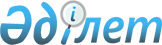 "2009 жылға арналған аудандық бюджеті туралы" 2008 жылдың 25 желтоқсандағы № 147 шешіміне өзгерістер мен толықтырулар енгізу туралыҚостанай облысы Таран ауданы мәслихатының 2009 жылғы 21 сәуірдегі № 173 шешімі. Қостанай облысы Таран ауданының Әділет басқармасында 2009 жылғы 28 сәуірде № 9-18-87 тіркелді

      "Қазақстан Республикасындағы жергілікті мемлекеттік басқару және өзін-өзі басқару туралы" 2001 жылғы 23 қаңтардағы № 148 Қазақстан Республикасы Заңының 6 бабы 1 тармағының 1) тармақшасына сәйкес аудандық мәслихаты ШЕШТІ:

      1. "2009 жылға арналған аудандық бюджеті туралы" 2008 жылдың 25 желтоқсанындағы № 147 шешіміне өзгерістер мен толықтырулар енгізілсін (нормативтік құқықтық актілерді мемлекеттік тіркеу Тізіміндегі нөмірі 9-18-75, "Шамшырақ" аудандық газетінің 2009 жылғы 8 қаңтарындағы басылымында жарияланған) бұдан бұрын өзгерістер мен толықтырулар енгізілген: "2009 жылға арналған аудандық бюджеті туралы" 2008 жылдың 25 желтоқсанындағы № 147 шешіміне өзгерістер мен толықтырулар енгізу туралы" 2009 жылдың 19 қаңтарындағы № 149 шешімімен (нормативтік құқықтық актілерді мемлекеттік тіркеу Тізіміндегі нөмірі 9-18-76, "Шамшырақ" аудандық газетінің 2009 жылғы 5 ақпандағы № 5 басылымында жарияланған):



      Көрсетілген шешімнің 1 пункті жаңа редакцияда жазылсын:

      2009 жылғы аудандық бюджет келесі көлемде 1 қосымшаға сәйкес бекітілсін:

      1) түсімдер – 1 572 527,0 мың теңге, оның ішінде:

      салықтық түсімдер – 658 078,0 мың теңге;

      салықтық емес түсімдер – 1 330,0 мың теңге;

      негізгі капиталды сатудан түскен түсімдер – 829,0 мың теңге;

      трансферттер түсімдері бойынша – 912 290,0 мың теңге;

      2) шығындар – 1 593 317,0 мың теңге;

      3) таза бюджеттік кредиттер – 0;

      4) қаржы активтерімен операция бойынша сальдо – 8 500 мың теңге;

      5) бюджет дефициті (профициті) – -29 290,0 мың теңге;

      6) дефициті қаржыландыру (профициті пайдалану) – 29 290,0 мың теңге.

      2-3 тармақта "5 302,0" деген сандар "6 015,0" деген сандармен ауыстырылсын.



      Көрсетілген шешім келесі мазмұндағы 2-5, 2-6, 2-7 пунктармен толықтырылсын:

      "2-5. 2009 жылға арналған аудандық бюджетте кадрларды қайта даярлау және аймақтық қамту стратегиясын жүзеге асыру шеңберінде білім беру обьектілерін күрделі, ағымдағы жөңдеуге республикалық және облыстық бюджеттен 172 994,0 мың теңге сомасында түскен ағымдағы мақсатты трансферттер ескерілсін.

      2-6. 2009 жылға арналған аудандық бюджетте кадрларды қайта даярлау және аймақтық қамту стратегиясын жүзеге асыру шеңберінде кенттерде, ауылдарда (селоларда), ауылдық (селолық) округтерде басымдық әлеуметтік жобаларды қаржыландыруға республикалық және облыстық бюджеттен 5 800,0 мың теңге сомасында түскен ағымдағы мақсатты трансферттер ескерілсін.

      2-7. 2009 жылға арналған аудандық бюджетте жастар тәжірибесі және әлеуметтік жұмыс орындары бағдарламасын кеңейтуге республикалық бюджеттен 9 889,0 мың теңге сомасында түскен ағымдағы мақсатты трансферттер ескерілсін.".



      2. Берілген шешім қаржы жылына сәйкесті 1 қаңтардан бастап қолданысқа енгізіледі.      Он бесінші,

      кезекті сессиясының

      төрайымы                                  Қ. Қадамбаева      Аудандық

      мәслихатының хатшысы                          Ж. Шинкин      КЕЛІСІЛДІ      

Мәслихаттың                     

"2009 жылға арналған            

аудандық бюджеті туралы"        

25 желтоқсан 2008 жылғы         

№ 147 шешіміне өзгерістер       

мен толықтырулар енгізу туралы  

21 сәуір 2009 жылғы             

№ 173 шешіміне 1 қосымша        2009 жылға арналған аудандық бюджеті

Мәслихаттың                     

"2009 жылға арналған            

аудандық бюджеті туралы"        

25 желтоқсан 2008 жылғы         

№ 147 шешіміне өзгерістер       

мен толықтырулар енгізу туралы  

21 сәуір 2009 жылғы             

№ 173 шешіміне 2 қосымша        Бюджеттік инвестициялық жобаларды (бағдарламаларды)

іске асыруға және заңды тұлғалардың жарғылық

капиталын құрастыруға немесе ұлғайтуға бағытталған

бюджеттік бағдарламаларды бөлумен 2009 жылға

аудандық бюджеті дамытудың бюджеттік

бағдарламалар тізбесі
					© 2012. Қазақстан Республикасы Әділет министрлігінің «Қазақстан Республикасының Заңнама және құқықтық ақпарат институты» ШЖҚ РМК
				Санаты                  АтауыСанаты                  АтауыСанаты                  АтауыСанаты                  АтауыСанаты                  Атауысома, мың теңгеСыныбыСыныбыСыныбыСыныбысома, мың теңгеIшкi сыныбыIшкi сыныбыIшкi сыныбыIшкi сыныбыЕрекшелiгiЕрекшелiгiIТүсімдері1572527,0100000Салық түсімдер658078,0101000Табыс салығы202112,0101200Жеке табыс салығы202112,0103000Әлеуметтік салық190227,0103100Әлеуметтік салық190227,0104000Меншiкке салынатын салықтар242432,0104100Мүлiкке салынатын салықтар209180,0104300Жер салығы14642,0104400Көлiк құралдарына салынатын салық16960,0104500Бірыңғай жер салығы1650,0105000Тауарларға, жұмыстарға және қызметтерге салынатын iшкi салықтар20942,0105200Акциздер5100,0105300Табиғи және басқа ресурстарды пайдаланғаны үшiн түсетiн түсiмдер12470,0105400Кәсiпкерлiк және кәсiби қызметтi жүргiзгенi үшiн алынатын алымдар3372,0108000Заңдық мәнді іс-әрекеттерді жасағаны және (немесе) оған уәкілеттігі бар мемлекеттік органдар немесе лауазымды адамдар құжаттар бергені үшін алынатын міндетті төлемдер2365,0108100Мемлекеттік баж2365,0200000Салықтық емес түсімдер1330,0201000Мемлекеттік меншіктен түсетін кірістер1330,0201500Мемлекет меншігіндегі мүлікті жалға беруден түсетін кірістер1330,0300000Негізгі капиталды сатудан түсетін түсімдер829,0301000мемлекеттік мекемелерге бекітілген мемлекеттік мүлікті сату829,0301100мемлекеттік мекемелерге бекітілген мемлекеттік мүлікті сату829,0400000Трансферттердің түсімдері912290,0402000Мемлекеттiк басқарудың жоғары тұрған органдарынан түсетiн трансферттер912290,0402200Облыстық бюджеттен түсетiн трансферттер912290,0Функционалдық топФункционалдық топФункционалдық топФункционалдық топФункционалдық топФункционалдық топКіші функцияКіші функцияКіші функцияКіші функцияКіші функцияБюджеттік бағдарламалардың әкiмшiсiБюджеттік бағдарламалардың әкiмшiсiБюджеттік бағдарламалардың әкiмшiсiБюджеттік бағдарламалардың әкiмшiсiБағдарламаБағдарламаБағдарламаIIШығыстар1593317,01Жалпы сипаттағы мемлекеттiк қызметтер141636,001Мемлекеттiк басқарудың жалпы функцияларын орындайтын өкiлдi, атқарушы және басқа органдар118720,0112Аудан (облыстық маңызы бар қала) мәслихатының аппараты9475,0001Аудан (облыстық маңызы бар қала) мәслихатының қызметін қамтамасыз ету9475,0122Аудан (облыстық маңызы бар қала) әкімінің аппараты29419,0001Аудан (облыстық маңызы бар қала) әкімінің қызметін қамтамасыз ету29419,0123Қаладағы аудан, аудандық маңызы бар қала, кент, ауыл (село), ауылдық (селолық) округ әкімінің аппараты79826,0001Қаладағы ауданның, аудандық маңызы бар қаланың, кенттің, ауылдың (селоның), ауылдық (селолық) округтің әкімі аппаратының қызметін қамтамасыз ету79826,002Қаржылық қызмет14886,0452Ауданның (облыстық маңызы бар қаланың) қаржы бөлімі14886,0001Қаржы бөлімнің қызметін қамтамасыз ету14266,0004Біржолғы талондарды беру жөніндегі жұмысты және біржолғы талондарды іске асырудан сомаларды жинаудың толықтығын қамтамасыз етуді ұйымдастыру220,0011Коммуналдық меншікке түскен мүлікті есепке алу, сақтау, бағалау және сату400,005Жалпы сипаттағы өзге де мемлекеттiк қызметтер8030,0453Ауданның (облыстық манызы бар қаланың) экономика және бюджеттік жоспарлау бөлімі8030,0001Экономика және бюджеттік жоспарлау бөлімнің қызметін қамтамасыз ету8030,02Қорғаныс2872,001Әскери мұқтаждар2872,0122Аудан (облыстық маңызы бар қала) әкімінің аппараты2872,0005Жалпыға бірдей әскери міндетті атқару шеңберіндегі іс-шаралар2872,04Білім беру958930,001Мектепке дейінгі тәрбие және оқыту24270,0123Қаладағы аудан, аудандық маңызы бар қала, кент, ауыл (село), ауылдық (селолық) округ әкімінің аппараты24270,0004Мектепке дейінгі тәрбие ұйымдарын қолдау24270,002Бастауыш, негізгі орта және жалпы орта бiлiм беру748005,0123Қаладағы аудан, аудандық маңызы бар қала, кент, ауыл (село), ауылдық (селолық) округ әкімінің аппараты746,0005Ауылдық (селолық) жерлерде балаларды мектепке дейін тегін алып баруды және кері алып келуді ұйымдастыру746,0464Ауданның (облыстық маңызы бар қаланың) білім беру бөлімі747259,0003Жалпы білім беру718066,0006Балалар үшін қосымша білім беру10121,0010Республикалық бюджеттен берілетін нысаналы трансферттердің есебінен білім берудің мемлекеттік жүйесіне оқытудың жаңа технологияларын енгізу19072,009Бiлiм беру саласындағы өзге де қызметтер186655,0464Ауданның (облыстық маңызы бар қаланың) білім беру бөлімі184848,0001Білім беру бөлімінің қызметін қамтамасыз ету5138,0005Ауданның (аудандық маңызы бар қаланың) мемлекеттік білім беру мекемелер үшін оқулықтар мен оқу-әдiстемелiк кешендерді сатып алу және жеткізу6716,0011Өңірлік жұмыспен қамту және кадрларды қайта даярлау стратегиясын іске асыру шеңберінде білім беру объектілерін күрделі, ағымды жөндеу172994,0467Ауданның (облыстық маңызы бар қаланың) құрылыс бөлімі1807,0037Білім беру объектілерін қайта құрастыру және құрылыс1807,06Әлеуметтiк көмек және әлеуметтiк қамсыздандыру97447,002Әлеуметтiк көмек83086,0451Ауданның (облыстық маңызы бар қаланың) жұмыспен қамту және әлеуметтік бағдарламалар бөлімі83086,0002Еңбекпен қамту бағдарламасы23247,0005Мемлекеттік атаулы әлеуметтік көмек3624,0006Тұрғын үй көмегі8329,0007Жергілікті өкілетті органдардың шешімі бойынша азаматтардың жекелеген топтарына әлеуметтік көмек12532,0010Үйден тәрбиеленіп оқытылатын мүгедек балаларды материалдық қамтамасыз ету184,0014Мұқтаж азаматтарға үйде әлеуметтiк көмек көрсету8658,001618 жасқа дейіні балаларға мемлекеттік жәрдемақылар24461,0017Мүгедектерді оңалту жеке бағдарламасына сәйкес, мұқтаж мүгедектерді міндетті гигиеналық құралдармен қамтамасыз етуге, және ымдау тілі мамандарының, жеке көмекшілердің қызмет көрсету2051,009Әлеуметтiк көмек және әлеуметтiк қамтамасыз ету салаларындағы өзге де қызметтер14361,0451Ауданның (облыстық маңызы бар қаланың) жұмыспен қамту және әлеуметтік бағдарламалар бөлімі14361,0001Жұмыспен қамту және әлеуметтік бағдарламалар бөлімінің қызметін қамтамасыз ету13783,0011Жәрдемақыларды және басқа да әлеуметтік төлемдерді есептеу, төлеу мен жеткізу бойынша қызметтерге ақы төлеу578,07Тұрғын үй-коммуналдық шаруашылық46771,001Тұрғын үй шаруашылығы360,0458Ауданның (облыстық маңызы бар қаланың) тұрғын үй-коммуналдық шаруашылығы, жолаушылар көлігі және автомобиль жолдары бөлімі360,0004Азматтардың жекелеген санаттарын тұрғын үймен қамтамасыз ету360,002Коммуналдық шаруашылық14440,0123Қаладағы аудан, аудандық маңызы бар қала, кент, ауыл (село), ауылдық (селолық) округ әкімінің аппараты400,0014Елді мекендерді сумен жабдықтауды ұйымдастыру400,0458Ауданның (облыстық маңызы бар қаланың) тұрғын үй-коммуналдық шаруашылығы, жолаушылар көлігі және автомобиль жолдары бөлімі8700,0026Ауданның (облыстық маңызы бар қаланың) коммуналдық меншігіндегі жылу жүйелерін қолдануды ұйымдастыру8700,0467Ауданның (облыстық маңызы бар қаланың) құрылыс бөлімі5340,0005Коммуналдық шаруашылық объектілерін дамыту5340,003Елді-мекендерді көркейту31971,0123Қаладағы аудан, аудандық маңызы бар қала, кент, ауыл (село), ауылдық (селолық) округ әкімінің аппараты31971,0008Елді мекендерде көшелерді жарықтандыру7906,0009Елді мекендердің санитариясын қамтамасыз ету8700,0010Жерлеу орындарын күтіп-ұстау және туысы жоқ адамдарды жерлеу42,0011Елді мекендерді абаттандыру мен көгалдандыру15323,08Мәдениет, спорт, туризм және ақпараттық кеңістiк90111,001Мәдениет саласындағы қызмет47587,0455Ауданның (облыстық маңызы бар қаланың) мәдениет және тілдерді дамыту бөлімі47587,0003Мәдени-демалыс жұмысын қолдау47587,002Спорт2738,0465Ауданның (облыстық маңызы бар каланың) дене шынықтыру және спорт бөлімі2738,0006Аудандық (облыстық маңызы бар қалалық) деңгейде спорттық жарыстар өткiзу1252,0007Әртүрлi спорт түрлерi бойынша аудан (облыстық маңызы бар қала) құрама командаларының мүшелерiн дайындау және олардың облыстық спорт жарыстарына қатысуы1486,003Ақпараттық кеңiстiк25324,0455Ауданның (облыстық маңызы бар қаланың) мәдениет және тілдерді дамыту бөлімі23372,0006Аудандық (қалалық) кiтапханалардың жұмыс iстеуi21298,0007Мемлекеттік тілді және Қазақстан халықтарының басқа да тілді дамыту2074,0456Ауданның (облыстық маңызы бар қаланың) ішкі саясат бөлімі1952,0002Бұқаралық ақпарат құралдары арқылы мемлекеттiк ақпарат саясатын жүргізу1952,009Мәдениет, спорт, туризм және ақпараттық кеңiстiктi ұйымдастыру жөнiндегi өзге де қызметтер14462,0455Ауданның (облыстық маңызы бар қаланың) мәдениет және тілдерді дамыту бөлімі5187,0001Мәдениет және тілдерді дамыту бөлімінің қызметін қамтамасыз ету5187,0456Ауданның (облыстық маңызы бар қаланың) ішкі саясат бөлімі5463,0001Ішкі саясат бөлімінің қызметін қамтамасыз ету4283,0003Жастар саясаты саласындағы өңірлік бағдарламаларды iске асыру1180,0465Ауданның (облыстық маңызы бар қаланың) Дене шынықтыру және спорт бөлімі3812,0001Дене шынықтыру және спорт бөлімі қызметін қамтамасыз ету3812,09Отын-энергетика кешенi және жер қойнауын пайдалану2715,009Отын-энергетика кешені және жер қойнауын пайдалану саласындағы өзге де қызметтер2715,0467Ауданның (облыстық маңызы бар қаланың) құрылыс бөлімі2715,0009Жылу-энергетикалық жүйені дамыту2715,010Ауыл, су, орман, балық шаруашылығы, ерекше қорғалатын табиғи аумақтар, қоршаған ортаны және жануарлар дүниесін қорғау, жер қатынастары132828,001Ауыл шаруашылығы14638,0462Ауданның (облыстық маңызы бар қаланың) ауыл шаруашылық бөлімі14638,0001Ауыл шаруашылығы бөлімінің қызметін қамтамасыз ету8623,0099Республикалық бюджеттен берілетін нысаналы трансферттер есебiнен ауылдық елді мекендер саласының мамандарын әлеуметтік қолдау шараларын іске асыру6015,002Су шаруашылығы108382,0467Ауданның (облыстық маңызы бар қаланың) құрылыс бөлімі108382,0012Сумен жабдықтау жүйесін дамыту108382,006Жер қатынастары4008,0463Ауданның (облыстық маңызы бар қаланың) жер қатынастары бөлімі4008,0001Жер қатынастары бөлімінің қызметін қамтамасыз ету4008,009Ауыл, су, орман, балық шаруашылығы және қоршаған ортаны қорғау мен жер қатынастары саласындағы өзге де қызметтер5800,0123Қаладағы аудан, аудандық маңызы бар қала, кент, ауыл (село), ауылдық (селолық) округ әкімінің аппараты5800,0019Өңірлік жұмыспен қамту және кадрларды қайта даярлау стратегиясын іске асыру шеңберінде ауылдарда (селоларда), ауылдық (селолық) округтерде әлеуметтік жобаларды қаржыландыру5800,011Өнеркәсіп, сәулет, қала құрылысы және құрылыс қызметі7387,002Сәулет, қала құрылысы және құрылыс қызметі7387,0467Ауданның (облыстық маңызы бар қаланың) құрылыс бөлімі3989,0001Құрылыс бөлімінің қызметін қамтамасыз ету3989,0468Ауданның (облыстық маңызы бар қаланың) сәулет және қала құрылысы бөлімі3398,0001Қала құрылысы және сәулет бөлімінің қызметін қамтамасыз ету3398,012Көлiк және коммуникация103565,001Автомобиль көлiгi103565,0123Қаладағы аудан, аудандық маңызы бар қала, кент, ауыл (село), ауылдық (селолық) округ әкімінің аппараты33705,0013Аудандық маңызы бар қалаларда, кенттерде, ауылдарда (селоларда), ауылдық (селолық) округтерде автомобиль жолдарының жұмыс істеуін қамтамасыз ету33705,0458Ауданның (облыстық маңызы бар қаланың) тұрғын үй-коммуналдық шаруашылығы, жолаушылар көлігі және автомобиль жолдары бөлімі69860,0023Автомобиль жолдарының жұмыс істеуін қамтамасыз ету69860,013Басқалар8341,303Кәсiпкерлiк қызметтi қолдау және бәсекелестікті қорғау3945,0469Ауданның (облыстық маңызы бар қаланың) кәсіпкерлік бөлімі3945,0001Кәсіпкерлік бөлімі қызметін қамтамасыз ету3580,0003Кәсіпкерлік қызметті қолдау365,009Басқалар4396,3452Ауданның (облыстық маңызы бар қаланың) қаржы бөлімі300,0012Ауданның (облыстық маңызы бар қаланың) жергілікті атқарушы органының резерві300,0458Ауданның (облыстық маңызы бар қаланың) тұрғын үй-коммуналдық шаруашылығы, жолаушылар көлігі және автомобиль жолдары бөлімі4096,3001Тұрғын үй-коммуналдық шаруашылығы, жолаушылар көлігі және автомобиль жолдары бөлімінің қызметін қамтамасыз ету4096,315Трансферттер713,701Трансферттер713,7452Ауданның (облыстық маңызы бар қаланың) экономика және қаржы бөлімі713,7006Нысаналы пайдаланылмаған (толық пайдаланылмаған) трансферттерді қайтару713,7IIIТаза бюджеттiң несие беру0,0IVҚаржы активтермен операциялар бойынша сальдо8500,013Басқалар8500,009Басқалар8500,0452Ауданның (облыстық маңызы бар қаланың) қаржы бөлімі8500,0014Заңды тұлғалардың жарғылық капиталын қалыптастыру немесе ұлғайту8500,0VДефициті (-), профицитi (+) -29290,0VІДефицитті қаржыландыру (профицитті пайдалану) 29290,0800000Бюджет қаражаттарының пайдаланылатын қалдықтары29290,0801000Бюджет қаражаты қалдықтары29290,0801100Бюджет қаражатының бос қалдықтары29290,0Функционалдық топФункционалдық топФункционалдық топФункционалдық топФункционалдық топКіші функция             АтауыКіші функция             АтауыКіші функция             АтауыКіші функция             АтауыБюджеттік бағдарламалардың әкiмшiсiБюджеттік бағдарламалардың әкiмшiсiБюджеттік бағдарламалардың әкiмшiсiБағдарламаБағдарламаИНВЕСТИЦИЯЛЫҚ ЖОБАЛАР4Бiлiм беру09Бiлiм беру саласындағы өзге де қызметтер467Ауданның (облыстық маңызы бар қаланың) құрылыс бөлімі037Білім беру объектілерін қайта құрастыру және құрылыс7Тұрғын үй-коммуналдық шаруашылық02Коммуналдық шаруашылық467Ауданның (облыстық маңызы бар қаланың) құрылыс бөлімі005Коммуналдық шаруашылық объектілерін дамыту9Отын-энергетика кешенi және жер қойнауын пайдалану09Отын-энергетика кешені және жер қойнауын пайдалану саласындағы өзге де қызметтер467Ауданның (облыстық маңызы бар қаланың) құрылыс бөлімі009Жылу-энергетикалық жүйені дамыту10Ауыл, су, орман, балық шаруашылығы, ерекше қорғалатын табиғи аумақтар, қоршаған ортаны және жануарлар дүниесін қорғау, жер қатынастары02Су шаруашылығы467Ауданның (облыстық маңызы бар қаланың) құрылыс бөлімі012Сумен жабдықтау жүйесін дамытуЗАҢДЫ ТҰЛҒАЛАРДЫҢ ЖАРҒЫЛЫҚ КАПИТАЛЫН ҚАЛЫПТАСТЫРУ НЕМЕСЕ ҰЛҒАЙТУ13Басқалар09Басқалар452Ауданның (облыстық маңызы бар қаланың) қаржы бөлімі014Заңды тұлғалардың жарғылық капиталын қалыптастыру немесе ұлғайту